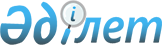 Бурабай аудандық мәслихатының 2019 жылғы 24 желтоқсандағы № 6С-52/1 "2020-2022 жылдарға арналған аудандық бюджет туралы" шешiмiне өзгерістер енгiзу туралыАқмола облысы Бурабай аудандық мәслихатының 2020 жылғы 27 қазандағы № 6С-67/9 шешімі. Ақмола облысының Әділет департаментінде 2020 жылғы 3 қарашада № 8131 болып тіркелді
      Қазақстан Республикасының 2008 жылғы 4 желтоқсандағы Бюджет кодексінің 109 бабының 5 тармағына, Қазақстан Республикасының 2001 жылғы 23 қаңтардағы "Қазақстан Республикасындағы жергілікті мемлекеттік басқару және өзін-өзі басқару туралы" Заңының 6 бабының 1 тармағының 1) тармақшасына сәйкес, Бурабай аудандық мәслихаты ШЕШІМ ҚАБЫЛДАДЫ:
      1. Бурабай аудандық мәслихатының "2020-2022 жылдарға арналған аудандық бюджет туралы" 2019 жылғы 24 желтоқсандағы № 6С-52/1 (Нормативтік құқықтық актілерді мемлекеттік тіркеу тізілімінде № 7611 болып тіркелген, 2020 жылғы 8 қаңтарда Қазақстан Республикасы нормативтік құқықтық актілерінің электрондық түрдегі эталондық бақылау банкінде жарияланған) шешіміне келесi өзгерістер енгізілсін:
      1 тармақ жаңа редакцияда баяндалсын:
      "1. 2020-2022 жылдарға арналған аудандық бюджет осы шешімнің 1, 2 және 3 қосымшаларына сәйкес, оның ішінде 2020 жылға келесі көлемдерде бекітілсін:
      1) кірістер – 15877838,8 мың теңге, оның ішінде:
      салықтық түсімдер – 2839130,0 мың теңге;
      салықтық емес түсімдер – 24844,8 мың теңге;
      негізгі капиталды сатудан түсетін түсімдер – 116600,0 мың теңге;
      трансферттердің түсімдері – 12897264,0 мың теңге;
      2) шығындар – 19627017,4 мың теңге;
      3) таза бюджеттік кредиттеу – 79819,3 мың теңге, оның ішінде:
      бюджеттік кредиттер – 99204,3 мың теңге;
      бюджеттік кредиттерді өтеу – 19385,0 мың теңге;
      4) қаржы активтерімен операциялар бойынша сальдо – 33875,0 мың теңге, оның ішінде:
      қаржы активтерін сатып алу – 33875,0 мың теңге;
      мемлекеттің қаржы активтерін сатудан түсетін түсімдер – 0,0 мың теңге;
      5) бюджет тапшылығы (профициті) – - 3862872,9 мың теңге;
      6) бюджеттің тапшылығын қаржыландыру (профицитін пайдалану) – 3862872,9 мың теңге.";
      Бурабай аудандық мәслихатының көрсетілген шешiмінің 1, 4, 5 қосымшалары осы шешiмнiң 1, 2, 3 қосымшаларына сәйкес жаңа редакцияда баяндалсын.
      2. Осы шешiм Ақмола облысының Әдiлет департаментiнде мемлекеттiк тiркелген күнінен бастап күшіне енедi және 2020 жылдың 1 қаңтарынан бастап қолданысқа енгізіледі.
      "КЕЛІСІЛДІ" 2020 жылға арналған аудандық бюджет 2020 жылға арналған облыстық бюджеттен нысаналы
трансферттер мен бюджеттік кредиттер 2020 жылға арналған Щучинск қаласының, Бурабай кентінің және ауылдық округтердің бюджеттеріне нысаналы трансферттер
					© 2012. Қазақстан Республикасы Әділет министрлігінің «Қазақстан Республикасының Заңнама және құқықтық ақпарат институты» ШЖҚ РМК
				
      Бурабай аудандық мәслихаттың
LXVІІ (кезектен тыс) сессиясының төрайымы

К.Умуртаева

      Бурабай аудандық мәслихат хатшысы

У.Бейсенов

      Бурабай ауданының әкімдігі
Бурабай аудандық
мәслихатының
2020 жылғы 27 қазандағы
№ 6С-67/9 шешіміне
1 қосымшаБурабай аудандық
мәслихатының
2019 жылғы 24 желтоқсандағы
№ 6С-52/1 шешіміне
1 қосымша
Санаты
Санаты
Санаты
Санаты
Сома
мың теңге
Сыныбы
Сыныбы
Сыныбы
Сома
мың теңге
Кіші сыныбы
Кіші сыныбы
Сома
мың теңге
Атауы
Сома
мың теңге
1
2
3
4
5
I. Кірістер
15877838,8
1
Салықтық түсімдер
2839130,0
01
Табыс салығы
24290,0
2
Жеке табыс салығы
24290,0
03
Әлеуметтік салық
1647934,0
1
Әлеуметтік салық
1647934,0
04
Меншiкке салынатын салықтар
940566,0
1
Мүлiкке салынатын салықтар
940566,0
05
Тауарларға, жұмыстарға және қызметтерге салынатын iшкi салықтар
202741,0
2
Акциздер
14381,0
3
Табиғи және басқа да ресурстарды пайдаланғаны үшiн түсетiн түсiмдер
99910,0
4
Кәсiпкерлiк және кәсiби қызметтi жүргiзгенi үшiн алынатын алымдар
80050,0
5
Ойын бизнесіне салық
8400,0
08
Заңдық маңызы бар әрекеттерді жасағаны және (немесе) оған уәкілеттігі бар мемлекеттік органдар немесе лауазымды адамдар құжаттар бергені үшін алынатын міндетті төлемдер
23599,0
1
Мемлекеттік баж
23599,0
2
Салықтық емес түсімдер
24844,8
01
Мемлекеттік меншіктен түсетін кірістер
10493,8
1
Мемлекеттік кәсіпорындардың таза кірісі бөлігінің түсімдері
751,0
5
Мемлекет меншігіндегі мүлікті жалға беруден түсетін кірістер
9725,0
7
Мемлекеттік бюджеттен берілген кредиттер бойынша сыйақылар
17,8
04
Мемлекеттік бюджеттен қаржыландырылатын, сондай-ақ Қазақстан Республикасы Ұлттық Банкінің бюджетінен (шығыстар сметасынан) қамтылатын және қаржыландырылатын мемлекеттік мекемелер салатын айыппұлдар, өсімпұлдар, санкциялар, өндіріп алулар
1751,0
1
Мұнай секторы ұйымдарынан және Жәбірленушілерге өтемақы қорына түсетін түсімдерді қоспағанда, мемлекеттік бюджеттен қаржыландырылатын, сондай-ақ Қазақстан Республикасы Ұлттық Банкінің бюджетінен (шығыстар сметасынан) қамтылатын және қаржыландырылатын мемлекеттік мекемелер салатын айыппұлдар, өсімпұлдар, санкциялар, өндіріп алулар
1751,0
06
Басқа да салықтық емес түсiмдер
12600,0
1
Басқа да салықтық емес түсiмдер
12600,0
3
Негізгі капиталды сатудан түсетін түсімдер
116600,0
01
Мемлекеттік мекемелерге бекітілген мемлекеттік мүлікті сату
8600,0
1
Мемлекеттік мекемелерге бекітілген мемлекеттік мүлікті сату
8600,0
03
Жерді және материалдық емес активтерді сату
108000,0
1
Жерді сату
98000,0
2
Материалдық емес активтерді сату 
10000,0
4
Трансферттердің түсімдері
12897264,0
01
Төмен тұрған мемлекеттiк басқару органдарынан трансферттер 
151583,5
3
Аудандық маңызы бар қалалардың, ауылдардың, кенттердің, ауылдық округтардың бюджеттерінен трансферттер
151583,5
02
Мемлекеттiк басқарудың жоғары тұрған органдарынан түсетiн трансферттер
12745680,5
2
Облыстық бюджеттен түсетiн трансферттер
12745680,5
Функционалдық топ
Функционалдық топ
Функционалдық топ
Функционалдық топ
Сома
мың теңге
Бюджеттік бағдарламалар әкімшісі
Бюджеттік бағдарламалар әкімшісі
Бюджеттік бағдарламалар әкімшісі
Сома
мың теңге
Бағдарлама
Бағдарлама
Сома
мың теңге
Атауы
Сома
мың теңге
1
2
3
4
5
II. Шығындар
19627017,4
01
Жалпы сипаттағы мемлекеттік қызметтер
255174,1
112
Аудан (облыстық маңызы бар қала) мәслихатының аппараты
17619,0
001
Аудан (облыстық маңызы бар қала) мәслихатының қызметін қамтамасыз ету жөніндегі қызметтер
17619,0
122
Аудан (облыстық маңызы бар қала) әкімінің аппараты
115245,5
001
Аудан (облыстық маңызы бар қала) әкімінің қызметін қамтамасыз ету жөніндегі қызметтер
114545,5
113
Төменгі тұрған бюджеттерге берілетін нысаналы ағымдағы трансферттер
700,0
459
Ауданның (облыстық маңызы бар қаланың) экономика және қаржы бөлімі
44095,0
001
Ауданның (облыстық маңызы бар қаланың) экономикалық саясаттын қалыптастыру мен дамыту, мемлекеттік жоспарлау, бюджеттік атқару және коммуналдық меншігін басқару саласындағы мемлекеттік саясатты іске асыру жөніндегі қызметтер
40723,0
003
Салық салу мақсатында мүлікті бағалауды жүргізу
3372,0
489
Ауданның (облыстық маңызы бар қаланың) мемлекеттік активтер және сатып алу бөлімі
12348,5
001
Жергілікті деңгейде мемлекеттік активтер мен сатып алуды басқару саласындағы мемлекеттік саясатты іске асыру жөніндегі қызметтер
12248,5
005
Жекешелендіру, коммуналдық меншікті басқару, жекешелендіруден кейінгі қызмет және осыған байланысты дауларды реттеу
100,0
494
Ауданның (облыстық маңызы бар қаланың) кәсіпкерлік және өнеркәсіп бөлімі
13563,1
001
Жергілікті деңгейде кәсіпкерлікті және өнеркәсіпті дамыту саласындағы мемлекеттік саясатты іске асыру жөніндегі қызметтер
13563,1
801
Ауданның (облыстық маңызы бар қаланың) жұмыспен қамту, әлеуметтік бағдарламалар және азаматтық хал актілерін тіркеу бөлімі
52303,0
001
Жергілікті деңгейде жұмыспен қамту, әлеуметтік бағдарламалар және азаматтық хал актілерін тіркеу саласындағы мемлекеттік саясатты іске асыру жөніндегі қызметтер
52303,0
02
Қорғаныс
31070,0
122
Аудан (облыстық маңызы бар қала) әкімінің аппараты 
31070,0
005
Жалпыға бірдей әскери міндетті атқару шеңберіндегі іс-шаралар
16181,0
006
Аудан (облыстық маңызы бар қала) ауқымындағы төтенше жағдайлардың алдын алу және оларды жою
13375,0
007
Аудандық (қалалық) ауқымдағы дала өрттерінің, сондай-ақ мемлекеттік өртке қарсы қызмет органдары құрылмаған елдi мекендерде өрттердің алдын алу және оларды сөндіру жөніндегі іс-шаралар
1514,0
03
Қоғамдық тәртіп, қауіпсіздік, құқықтық, сот, қылмыстық-атқару қызметі
8682,0
485
Ауданның (облыстық маңызы бар қаланың) жолаушылар көлігі және автомобиль жолдары бөлімі
8682,0
021
Елдi мекендерде жол қозғалысы қауiпсiздiгін қамтамасыз ету
8682,0
04
Білім беру
7829976,1
464
Ауданның (облыстық маңызы бар қаланың) білім бөлімі
7829848,8
001
Жергілікті деңгейде білім беру саласындағы мемлекеттік саясатты іске асыру жөніндегі қызметтер
19280,0
003
Жалпы білім беру
5554978,5
004
Ауданның (облыстық маңызы бар қаланың) мемлекеттік білім беру мекемелерінде білім беру жүйесін ақпараттандыру
7840,0
005
Ауданның (облыстық маңызы бар қаланың) мемлекеттік білім беру мекемелер үшін оқулықтар мен оқу-әдiстемелiк кешендерді сатып алу және жеткізу
101661,0
006
Балаларға қосымша білім беру
173590,0
007
Аудандық (қалалық) ауқымдағы мектеп олимпиадаларын және мектептен тыс іс-шараларды өткiзу
3119,0
015
Жетім баланы (жетім балаларды) және ата-аналарының қамқорынсыз қалған баланы (балаларды) күтіп-ұстауға қамқоршыларға (қорғаншыларға) ай сайынға ақшалай қаражат төлемі
35270,0
023
Әдістемелік жұмыс
30645,0
040
Мектепке дейінгі білім беру ұйымдарында мемлекеттік білім беру тапсырысын іске асыруға
873861,0
067
Ведомстволық бағыныстағы мемлекеттік мекемелер мен ұйымдардың күрделі шығыстары
1029604,3
467
Ауданының (облыстық маңызы бар қаланың) құрылыс бөлімі
127,3
024
Бастауыш, негізгі орта және жалпы орта білім беру объектілерін салу және реконструкциялау
127,3
06
Әлеуметтік көмек және әлеуметтік қамсыздандыру
769441,0
464
Ауданның (облыстық маңызы бар қаланың) білім бөлімі
11741,1
030
Патронат тәрбиешілерге берілген баланы (балаларды) асырап бағу
11741,1
801
Ауданның (облыстық маңызы бар қаланың) жұмыспен қамту, әлеуметтік бағдарламалар және азаматтық хал актілерін тіркеу бөлімі
757699,9
004
Жұмыспен қамту бағдарламасы
130396,1
007
Тұрғын үйге көмек көрсету
2780,0
009
Үйден тәрбиеленіп оқытылатын мүгедек балаларды материалдық қамтамасыз ету
2411,0
010
Мемлекеттік атаулы әлеуметтік көмек
247681,0
011
Жергілікті өкілетті органдардың шешімі бойынша мұқтаж азаматтардың жекелеген топтарына әлеуметтік көмек
79571,8
014
Мұқтаж азаматтарға үйде әлеуметтiк көмек көрсету
124792,0
017
Оңалтудың жеке бағдарламасына сәйкес мұқтаж мүгедектердi мiндеттi гигиеналық құралдармен қамтамасыз ету, қозғалуға қиындығы бар бірінші топтағы мүгедектерге жеке көмекшінің және есту бойынша мүгедектерге қолмен көрсететiн тіл маманының қызметтерін ұсыну
38571,0
018
Жәрдемақыларды және басқа да әлеуметтік төлемдерді есептеу, төлеу мен жеткізу бойынша қызметтерге ақы төлеу
2352,0
020
Үкіметтік емес ұйымдарда мемлекеттік әлеуметтік тапсырысты орналастыру
46679,0
023
Жұмыспен қамту орталықтарының қызметін қамтамасыз ету
46951,0
050
Қазақстан Республикасында мүгедектердің құқықтарын қамтамасыз етуге және өмір сүру сапасын жақсарту
35515,0
07
Тұрғын үй-коммуналдық шаруашылық
7348970,2
467
Ауданның (облыстық маңызы бар қаланың) құрылыс бөлімі
4435217,5
003
Коммуналдық тұрғын үй қорының тұрғын үйін жобалау және (немесе) салу, реконструкциялау
54009,0
004
Инженерлік-коммуникациялық инфрақұрылымды жобалау, дамыту және (немесе) жайластыру
658747,7
005
Коммуналдық шаруашылығын дамыту
25998,4
006
Сумен жабдықтау және су бұру жүйесін дамыту
3653270,0
007
Қаланы және елді мекендерді абаттандыруды дамыту
1800,0
058
Елді мекендердегі сумен жабдықтау және су бұру жүйелерін дамыту
41392,4
487
Ауданның (облыстық маңызы бар қаланың) тұрғын үй-коммуналдық шаруашылық және тұрғын үй инспекциясы бөлімі
2626052,7
001
Тұрғын үй-коммуналдық шаруашылық және тұрғын үй қоры саласында жергілікті деңгейде мемлекеттік саясатты іске асыру бойынша қызметтер
23407,5
004
Мемлекеттiк қажеттiлiктер үшiн жер учаскелерiн алып қою, оның iшiнде сатып алу жолымен алып қою және осыған байланысты жылжымайтын мүлiктi иелiктен айыру
24061,4
005
Мемлекеттік тұрғын үй қорын сақтауды ұйымдастыру
6000,0
015
Шағын қалаларды үздіксіз жылумен жабдықтауды қамтамасыз ету
237134,0
016
Сумен жабдықтау және су бұру жүйесінің жұмыс істеуі
450719,7
017
Елді мекендердің санитариясын қамтамасыз ету
14489,9
018
Қаланы және елді мекендерді абаттандыруды дамыту
7441,3
025
Елді мекендердегі көшелерді жарықтандыру
31126,0
026
Ауданның (облыстық маңызы бар қаланың) коммуналдық меншігіндегі жылу жүйелерін қолдануды ұйымдастыру
638292,8
028
Коммуналдық шаруашылықты дамыту
621320,4
113
Төменгі тұрған бюджеттерге берілетін нысаналы ағымдағы трансферттер
404175,7
030
Елді мекендерді абаттандыру және көгалдандыру
167884,0
801
Ауданның (облыстық маңызы бар қаланың) жұмыспен қамту, әлеуметтік бағдарламалар және азаматтық хал актілерін тіркеу бөлімі
143850,0
070
Қазақстан Республикасында төтенше жағдай режимінде коммуналдық қызметтерге ақы төлеу бойынша халықтың төлемдерін өтеу
143850,0
08
Мәдениет, спорт, туризм және ақпараттық кеңістiк
444741,6
455
Ауданның (облыстық маңызы бар қаланың) мәдениет және тілдерді дамыту бөлімі
304282,2
001
Жергілікті деңгейде тілдерді және мәдениетті дамыту саласындағы мемлекеттік саясатты іске асыру жөніндегі қызметтер
9248,0
003
Мәдени-демалыс жұмысын қолдау
192989,2
006
Аудандық (қалалық) кiтапханалардың жұмыс iстеуi
87361,0
007
Мемлекеттiк тiлдi және Қазақстан халқының басқа да тiлдерін дамыту
14684,0
467
Ауданның (облыстық маңызы бар қаланың) құрылыс бөлімі
84473,3
008
Спорт объектілерін дамыту
1,0
011
Мәдениет объектілерін дамыту
84472,3
803
Ауданның (облыстық маңызы бар қаланың) ішкі саясат және дін істері бөлімі
36744,2
001
Жергілікті деңгейде ақпарат, мемлекеттілікті нығайту және азаматтардың әлеуметтік сенімділігін қалыптастыру саласында мемлекеттік саясатты іске асыру жөніндегі қызметтер
16824,0
002
Мемлекеттік ақпараттық саясат жүргізу жөніндегі қызметтер
10644,2
003
Жастар саясаты саласында іс-шараларды іске асыру
9276,0
804
Ауданның (облыстық маңызы бар қаланың) дене тәрбиесі, спорт және туризм бөлімі
19241,9
001
Дене тәрбиесі, спорт және туризм саласында жергілікті деңгейде мемлекеттік саясатты іске асыру бойынша қызметтер
10585,9
006
Аудандық (облыстық маңызы бар қалалық) деңгейде спорт жарыстарын өткізу
8656,0
10
Ауыл, су, орман, балық шаруашылығы, ерекше қорғалатын табиғи аумақтар, қоршаған ортаны және жануарлар дүниесін қорғау, жер қатынастары
81210,0
459
Ауданның (облыстық маңызы бар қаланың) экономика және қаржы бөлімі
19841,0
099
Мамандарға әлеуметтік қолдау көрсету жөніндегі шараларды іске асыру
19841,0
462
Ауданның (облыстық маңызы бар қаланың) ауыл шаруашылығы бөлімі
20860,1
001
Жергілікті деңгейде ауыл шаруашылығы саласындағы мемлекеттік саясатты іске асыру жөніндегі қызметтер
20860,1
473
Ауданның (облыстық маңызы бар қаланың) ветеринария бөлімі
8337,1
001
Жергілікті деңгейде ветеринария саласындағы мемлекеттік саясатты іске асыру жөніндегі қызметтер
8337,1
463
Ауданның (облыстық маңызы бар қаланың) жер қатынастары бөлімі
32171,8
001
Аудан (облыстық маңызы бар қала) аумағында жер қатынастарын реттеу саласындағы мемлекеттік саясатты іске асыру жөніндегі қызметтер
18521,8
003
Елдi мекендердi жер-шаруашылық орналастыру
3300,0
006
Аудандардың, облыстық маңызы бар, аудандық маңызы бар қалалардың, кенттердiң, ауылдардың, ауылдық округтердiң шекарасын белгiлеу кезiнде жүргiзiлетiн жерге орналастыру
10350,0
11
Өнеркәсіп, сәулет, қала құрылысы және құрылыс қызметі
68284,6
467
Ауданның (облыстық маңызы бар қаланың) құрылыс бөлімі
15040,9
001
Жергілікті деңгейде құрылыс саласындағы мемлекеттік саясатты іске асыру жөніндегі қызметтер
15040,9
468
Ауданның (облыстық маңызы бар қаланың) сәулет және қала құрылысы бөлімі
53243,7
001
Жергілікті деңгейде сәулет және қала құрылысы саласындағы мемлекеттік саясатты іске асыру жөніндегі қызметтер
11933,2
003
Аудан аумағында қала құрылысын дамыту схемаларын және елді мекендердің бас жоспарларын әзірлеу
41310,5
12
Көлік және коммуникация
2510162,3
485
Ауданның (облыстық маңызы бар қаланың) жолаушылар көлігі және автомобиль жолдары бөлімі
2510162,3
001
Жергілікті деңгейде жолаушылар көлігі және автомобиль жолдары саласындағы мемлекеттік саясатты іске асыру жөніндегі қызметтер
5409,0
022
Көлік инфрақұрылымын дамыту
280277,0
023
Автомобиль жолдарының жұмыс істеуін қамтамасыз ету
56287,2
025
Көлiк инфрақұрылымының басым жобаларын іске асыру
211101,0
045
Аудандық маңызы бар автомобиль жолдарын және елді-мекендердің көшелерін күрделі және орташа жөндеу
1799235,2
113
Төменгі тұрған бюджеттерге берілетін нысаналы ағымдағы трансферттер
157852,9
13
Басқалар
290187,2
459
Ауданның (облыстық маңызы бар қаланың) экономика және қаржы бөлімі
213481,0
012
Ауданның (облыстық маңызы бар қаланың) жергілікті атқарушы органының резерві
213481,0
467
Ауданның (облыстық маңызы бар қаланың) құрылыс бөлімі
76706,2
079
"Ауыл-Ел бесігі" жобасы шеңберінде ауылдық елді мекендердегі әлеуметтік және инженерлік инфрақұрылымдарды дамыту
54745,2
085
Шағын және моноқалаларда бюджеттік инвестициялық жобаларды іске асыру
21961,0
14
Борышқа қызмет көрсету
63,8
459
Ауданның (облыстық маңызы бар қаланың) экономика және қаржы бөлімі
63,8
021
Жергілікті атқарушы органдардың облыстық бюджеттен қарыздар бойынша сыйақылар мен өзге де төлемдерді төлеу бойынша борышына қызмет көрсету
63,8
15
Трансферттер
132904,5
Трансферттер
132904,5
459
Ауданның (облыстық маңызы бар қаланың) экономика және қаржы бөлімі
132904,5
006
Пайдаланылмаған (толық пайдаланылмаған) нысаналы трансферттерді қайтару
985,6
038
Субвенциялар
131911,0
054
Қазақстан Республикасының Ұлттық қорынан берілетін нысаналы трансферт есебінен республикалық бюджеттен бөлінген пайдаланылмаған (түгел пайдаланылмаған) нысаналы трансферттердің сомасын қайтару
7,9
III. Таза бюджеттiк кредиттеу 
79819,3
Бюджеттік кредиттер
99204,3
10
Ауыл, су, орман, балық шаруашылығы, ерекше қорғалатын табиғи аумақтар, қоршаған ортаны және жануарлар дүниесін қорғау, жер қатынастары
41670,0
459
Ауданның (облыстық маңызы бар қаланың) экономика және қаржы бөлімі
41670,0
018
Мамандарды әлеуметтік қолдау шараларын іске асыру үшін бюджеттік кредиттер
41670,0
06
Әлеуметтік көмек және әлеуметтік қамсыздандыру
57534,3
485
Ауданның (облыстық маңызы бар қаланың) жолаушылар көлігі және автомобиль жолдары бөлімі
57534,3
088
Жұмыспен қамту Жол картасы шеңберінде шараларды қаржыландыру үшін аудандық маңызы бар қаланың, ауылдың, кенттің, ауылдық округтің бюджеттеріне кредит беру
57534,3
5
Бюджеттік кредиттерді өтеу
19385,0
1
Бюджеттік кредиттерді өтеу
19385,0
1
Мемлекеттік бюджеттен берілген бюджеттік кредиттерді өтеу
19385,0
06
Мамандандырылған ұйымдарға жергілікті бюджеттен берілген бюджеттік кредиттерді өтеу 
19385,0
IV. Қаржы активтерiмен операциялар бойынша сальдо 
33875,0
Қаржы активтерін сатып алу
33875,0
6
Мемлекеттің қаржы активтерін сатудан түсетін түсімдер
0,0
V. Бюджет тапшылығы (профициті)
-3862872,9
VI. Бюджеттің тапшылығын қаржыландыру (профицитін пайдалану)
3862872,9Бурабай аудандық
мәслихатының
2020 жылғы 27 қазандағы
№ 6С-67/9 шешіміне
2 қосымшаБурабай аудандық
мәслихатының
2019 жылғы 24 желтоқсандағы
№ 6С-52/1 шешіміне
4 қосымша
Атауы
Сома
мың теңге
1
2
Барлығы
12347288,6
Трансферттердің барлығы
8619715,5
Ағымдағы нысаналы трансферттер
3835461,6
оның iшiнде:
Аудан (облыстық маңызы бар қала) әкімінің аппараты
700,0
бюджеттің атқарылуын есепке алудың бірыңғай ақпараттық алаңын енгізуге
700,0
Ауданның (облыстық маңызы бар қаланың) білім бөлімі
1638952,1
мемлекеттік мектепке дейінгі білім беру ұйымдары педагогтерінің еңбекақысын ұлғайтуға
80621,0
мемлекеттік орта білім беру ұйымдарының педагогтеріне біліктілік санаты үшін қосымша ақы төлеуге
6345,0
орта білім беру ұйымдарын жан басына шаққандағы қаржыландыруды сынақтан өткізуге 
62020,0
мемлекеттік орта білім беру ұйымдары педагогтерінің еңбекақысын ұлғайтуға
399831,0
мемлекеттік орта білім беру ұйымдарының педагогтеріне біліктілік санаты үшін қосымша ақы төлеуге
354856,8
мектептерде IT сыныптарын ашуға
7448,0
аз қамтылған отбасылардағы мектеп оқушыларын ыстық тамақпен қамтамасыз етуге
11268,5
1-сынып оқушыларын ыстық тамақпен қамтамасыз етуге
8154,1
аз қамтылған отбасылардағы мектеп оқушыларын мектеп формасымен және кеңсе тауарларымен қамтамасыз етуге
19356,9
"Кәмелетке толмағандар арасында денсаулық пен өмірлік дағдыларды қалыптастыру және суицидтің алдын алу" бағдарламасын енгізуге
4594,0
мектептер үшін компьютерлер сатып алуға
24531,1
білім беру объектілері үшін мектеп автобустарын сатып алу
27889,0
робототехника кабинеттерін сатып алуға 
7651,4
ресурстық орталықтарды жабдықтауға
10902,0
мектепке дейінгі білім беру ұйымдарының педагог қызметкерлерінің ұзақтығы 42 күнтізбелік күн жыл сайынғы ақылы еңбек демалысын 56 күнге дейін ұлғайтуға
8273,0
бастауыш, негізгі және жалпы орта білім берудің оқу бағдарламаларын іске асыратын білім беру ұйымдарының мұғалімдеріне жаңартылған білім беру мазмұны жағдайындағы жұмысы үшін қосымша ақы төлеуге
554708,3
мектеп педагог-психологтарының лауазымдық жалақыларының мөлшерін ұлғайтуға
5325,0
жаратылыстану-математикалық бағыттағы пәндерді ағылшын тілінде оқытқаны үшін қосымша ақыға
5456,0
магистр дәрежесі бар мұғалімдерге қосымша ақы төлеуге
7736,0
жас мұғалімдерге тәлімгерлік үшін мұғалімдерге қосымша ақы төлеуге
3522,0
бастауыш, негізгі және жалпы орта білім беру ұйымдарының қызметкерлеріне сынып жетекшілігі үшін қосымша ақыны ұлғайтуға
10707,0
бастауыш, негізгі және жалпы орта білім беру қызметкерлеріне дәптерлер мен жазбаша жұмыстарды тексергені үшін қосымша ақыны ұлғайтуға
6661,0
мемлекеттік орта білім беру ұйымдарының педагог қызметкерлерінің ұзақтығы күнтізбелік 42 күн жыл сайынғы ақылы еңбек демалысын 56 күнге дейін ұлғайтуға
11095,0
Ауданның (облыстық маңызы бар қала) жұмыспен қамту, әлеуметтік бағдарламалар және азаматтық хал актілерін тіркеу бөлімі
598529,1
мемлекеттік атаулы әлеуметтік көмек төлеуге, оның ішінде:
210910,0
мемлекеттік атаулы әлеуметтік көмек төлеуге
107796,0
кепілдендірілген әлеуметтік пакетке, оның ішінде төтенше жағдайға байланысты азық-түлік-тұрмыстық жиынтықтармен қамтамасыз етуге
103114,0
үкіметтік емес ұйымдарда мемлекеттік әлеуметтік тапсырысты орналастыруға
29564,0
мүгедектерді міндетті гигиеналық құралдарымен қамтамасыз ету нормаларын ұлғайтуға
13307,0
ымдау тілі маманының қызметтерін көрсетуге
5073,0
техникалық көмекші (орын толтырушы) құралдар тізбесін кеңейтуге
6325,0
еңбек нарығын дамытуға, оның ішінде:
49282,0
жалақыны ішінара субсидиялауға және жастар практикасына
23028,0
Қазақстан Республикасының Үкіметі айқындаған өңірлерге ерікті түрде қоныс аударатын азаматтарға және қоныс аударуға жәрдем көрсететін жұмыс берушілерге мемлекеттік қолдау шараларын көрсетуге
3720,0
жаңа бизнес-идеяларды іске асыруға мемлекеттік гранттар беруге, оның ішінде NEET санатындағы жастар, аз қамтылған көп балалы отбасылардың мүшелері, аз қамтылған еңбекке қабілетті мүгедектер
22534,0
халықты әлеуметтік қорғаудың мемлекеттік ұйымдарында арнаулы әлеуметтік қызмет көрсететін қызметкерлердің жалақысына қосымша ақы белгілеуге
22000,0
қоғамдық жұмыстар
45000,0
Қазақстан Республикасында төтенше жағдай режимінде коммуналдық қызметтерге ақы төлеу бойынша халықтың төлемдерін өтеуге
143850,0
қысқа мерзімді кәсіптік оқытуды іске асыруға
11745,0
қоныс аударушылар мен оралмандар үшін тұрғын үйді жалдау (жалға алу) шығыстарын өтеу бойынша субсидияларға
4791,1
көп балалы аналар мен көп балалы отбасылардан шыққан балалардың жеңілдікпен жол жүруін қамтамасыз етуге
504,0
"Инватакси" қызметін дамытуға мемлекеттік әлеуметтік тапсырысты орналастыру
3400,0
мемлекеттік атаулы әлеуметтік көмек төлеуге
28057,0
Ұлы Отан соғысындағы Жеңістің 75 жылдығына біржолғы материалдық көмек төлеуге
5000,0
Халықты жұмыспен қамту орталықтарында әлеуметтік жұмыс жөніндегі консультанттар мен ассистенттерді енгізуге
19721,0
Ауданның (облыстық маңызы бар қаланың) мәдениет және тілдерді дамыту бөлімі
38507,0
мәдениет ұйымдары мен мұрағат мекемелеріндегі ерекше еңбек жағдайлары үшін мемлекеттік мәдениет ұйымдары мен мұрағат мекемелерінің басқарушы және негізгі персоналына лауазымдық айлықақысына қосымша ақылар белгілеуге
27283,0
Бурабай ауданы Оқжетпес ауылының Мәдениет үйі үшін материалдық техникалық базаны сатып алу
11224,0
Ауданның (облыстық маңызы бар қаланың) жолаушылар көлігі және автомобиль жолдары бөлімі
780631,5
көлік инфрақұрылымының басым жобаларын қаржыландыруға, "Бурабай-Қатаркөл" 0-20 км автомобиль жолын күрделі жөндеу
211101,0
Щучинск қаласы көшелерінің жолдарын орташа жөндеу
367925,7
Бурабай ауданының Қызылағаш ауылындағы кентішілік жолдарды (4,3 км) асфальтбетон жабынымен орташа жөндеу
57555,3
Ақмола облысы Бурабай ауданы Сарыбұлақ ауылына дейінгі Щучинск-Бурабай автожолының қиылысынан жолды ағымдағы жөндеу
50000,0
"Щучинск-Николаевка" автомобиль жолын орташа жөндеуге жобалық-сметалық құжаттаманы түзету 0-62,8 (62,8)
94049,5
Ауданның (облыстық маңызы бар қаланың) тұрғын үй-коммуналдық шаруашылық және тұрғын үй инспекциясы бөлімі
736832,4
Мемлекеттік қажеттіліктер үшін жер учаскелерін және жылжымайтын мүлікті алып қою
19992,7
Щучинск қаласын абаттандыру
162901,0
Жылумен жабдықтаушы кәсіпорындардың жылу беру маусымын аяқтауға
20000,0
Жылумен жабдықтайтын кәсіпорындардың жылу беру маусымына дайындығына
78138,0
Бурабай кентінің сумен жабдықтау және су бұру жүйесінің жұмыс істеуі
30000,0
Бурабай кенті мен Оқжетпес ауылын абаттандыру
394675,7
Зеленобор ауылында электрмен жабдықтауды жөндеу
31125,0
Ауданның (облыстық маңызы бар қаланың) сәулет және қала құрылысы бөлімі
41309,5
Бурабай кентіндегі 50 га алаңда егжей-тегжейлі жоспарлау жобасын түзету
17000,1
Щучинск қаласының 200 га алаңында егжей-тегжейлі жоспарлау жобасын әзірлеуге
24309,4
Нысаналы даму трансферттері
4784253,9
оның ішінде: 
Ауданның (облыстық маңызы бар қаланың) құрылыс бөлімі 
4463775,6
Ақмола облысы Бурабай ауданы Қатаркөл көлі ауданында орналасқан балаларды сауықтыру орталықтарының су құбырларын салу
714034,0
Ақмола облысы Бурабай ауданы Щучинск қаласының магистральды су құбыры желілерін (4-ші кезек) қайта жаңарту және салу
849083,0
Ақмола облысы Бурабай ауданы Щучинск қаласының кварталішілік кәріз желілерін салу 
1686321,0
Ақмола облысы Бурабай ауданы Щучинск қаласының кварталішілік су құбыры желілерін салу (4-кезек), (93,08 км)
42338,0
Ақмола облысы Бурабай ауданының Қатаркөл кәріз коллекторын салу
132831,0
Ақмола облысы Бурабай ауданы Бурабай кентіндегі су бұру желілері (ІІІ кезек) коллектор және кәріздік сорғы станциялары 
95845,0
Бурабай ауданының Бурабай кентінде тазарту құрылыстарын салу
132818,0
Щучинск қаласында С.Сейфуллин көшесі бойынша көше жарығын салу
3900,0
Щучинск қаласында Амангелді, Қанай Би көшелері бойынша көше жарығын салу
6715,0
Щучинск қаласында Мичурин, Морозов, Уәлиханов көшелері бойынша көше жарығын салу
4838,0
Щучинск қаласында Трудовая, Коммунистическая көшелері бойынша көше жарығын салу
6508,0
Бурабай ауданының Бурабай кентінде жылу желілерін салу, II-кезек
22551,0
Бурабай ауданы Қызылағаш ауылындағы "Абылайхан атындағы орта мектебі" мемлекеттік мекемесінің шатырын қайта жаңарту (аралас шатырды шатырға ауыстыру) 
54745,2
Ақмола облысы Бурабай ауданы Щучинск қаласының "Заречный" шағын ауданында су құбыры желілерін салуға жобалау-сметалық құжаттама әзірлеу
344143,0
Ақмола облысы Бурабай ауданы Зеленый Бор ауылының жеке тұрғын үй құрылысы учаскелеріне инженерлік-коммуникациялық инфрақұрылым салу. Су құбыры.
292643,0
Ақмола облысы, Щучинск қаласы, Ботаническая көшесі, №8 Д учаскесі мекенжайы бойынша орналасқан бес қабатты 45 пәтерлі тұрғын үйге сыртқы желілер салу және абаттандыру
15191,0
Сараптама қорытындысымен жобалық-сметалық құжаттама әзірлеу, Бурабай ауданы Наурызбай батыр ауылындағы су құбыры желілерін қайта жаңарту
12769,4
"Ақмола облысы, Щучинск қаласы, "Заречный" 1-линия шағын ауданы, 101Б учаскесі мекенжайы бойынша бес қабатты 60 пәтерлі тұрғын үй құрылысы" жобасына сараптама жүргізумен жобалық-сметалық құжаттама әзірлеу
2251,0
"Ақмола облысы, Щучинск қаласы, Қанай Би көшесі (№3 позиция) мекенжайы бойынша бес қабатты 50 пәтерлі тұрғын үй салу" жобасына сараптама жүргізе отырып, жобалау-сметалық құжаттама әзірлеу
2251,0
"Ақмола облысы, Щучинск қаласы, Нижняя көшесі (№1 позиция) мекенжайы бойынша тоғыз қабатты көппәтерлі тұрғын үй құрылысы" жобасына сараптама жүргізе отырып, жобалау-сметалық құжаттама әзірлеу
14000,0
"Ақмола облысы, Щучинск қаласы, Нижняя көшесі (№2 позиция) мекенжайы бойынша тоғыз қабатты көппәтерлі тұрғын үй құрылысы" жобасына сараптама жүргізе отырып, жобалау-сметалық құжаттама әзірлеу
14000,0
"Ақмола облысы, Щучинск қаласы, Нижняя көшесі (№3 позиция) мекенжайы бойынша тоғыз қабатты көппәтерлі тұрғын үй құрылысы" жобасына сараптама жүргізе отырып, жобалау-сметалық құжаттама әзірлеу
14000,0
Ауданның (облыстық маңызы бар қаланың) жолаушылар көлігі және автомобиль жолдары бөлімі
279162,0
Бурабай кентінің жол желісін дамыту (III кезек) автомобиль жолдарын салу және қайта жаңарту. 1-линия көшесі
195104,0
Бурабай кентінің Жұмабаев көшесі бойынша жол желісін дамытудың жұмыс жобасын түзету (салу және қайта жаңарту)
14058,0
Бурабай ауданы Щучинск қаласының Горный шағын ауданында 800 орындық мектепке кіреберіс жол салу
70000,0
Ауданның (облыстық маңызы бар қаланың) тұрғын үй-коммуналдық шаруашылық және тұрғын үй инспекциясы бөлімі
41316,3
"Бурабай Су Арнасы" шаруашылық жүргізу құқығындағы мемлекеттік коммуналдық мекемесінің жарғылық капиталын ұлғайту
5875,0
"Бурабай Тазалық" шаруашылық жүргізу құқығындағы мемлекеттік коммуналдық мекемесінің жарғылық капиталын ұлғайту
28000,0
Жобалау-сметалық құжаттама әзірлеу, мұсылман және православ зиратының қоршауын салу
7441,3
Бюджеттік кредиттер
3727573,1
оның ішінде: 
Ауданның (облыстық маңызы бар қаланың) экономика және қаржы бөлімі
41670,0
Мамандарды әлуметтік қолдау шараларын іске асыру үшін
41670,0
Ауданның (облыстық маңызы бар қаланың) білім бөлімі
932501,8
Ведомстволық бағыныстағы мемлекеттік мекемелерінің және ұйымдарының күрделі шығыстары
932501,8
Ауданның (облыстық маңызы бар қаланың) тұрғын үй-коммуналдық шаруашылық және тұрғын үй инспекциясы бөлімі
1222424,2
Аудандардың (облыстық маңызы бар қалалардың) коммуналдық меншігіндегі жылу желілерін пайдалануды ұйымдастыру
608292,8
Коммуналдық шаруашылықты дамыту
614131,4
Ауданның (облыстық маңызы бар қаланың) құрылыс бөлімі
84472,3
Мәдениет объектілерін дамыту
84472,3
Ауданның (облыстық маңызы бар қаланың) мәдениет және тілдерді дамыту бөлімі
70082,2
Мәдени-демалыс жұмыстарын қолдау
70082,2
Ауданның (облыстық маңызы бар қаланың) жолаушылар көлігі және автомобиль жолдары бөлімі
1376422,6
Аудандық маңызы бар автокөлік жолдарын және елді мекендердің көшелерін күрделі және орташа жөндеу
1318888,3
Жұмыспен қамту Жол картасы шеңберінде шараларды қаржыландыру үшін аудандық маңызы бар қаланың, ауылдың, кенттің, ауылдық округтің бюджеттеріне кредит беру
57534,3Бурабай аудандық
мәслихатының
2020 жылғы 27 қазандағы
№ 6С-67/9 шешіміне
3 қосымшаБурабай аудандық
мәслихатының
2019 жылғы 24 желтоқсандағы
№ 6С-52/1 шешіміне
5 қосымша
Атауы
Сома
мың теңге
1
2
Барлығы
610185,5
Төмен тұрған бюджеттерге берілетін ағымдағы нысаналы трансферттер
552651,2
оның ішінде: 
Облыстық бюджеттің трансферттері есебінен
391053,8
Аудан әкімінің аппараты
700,0
Бюджеттің атқарылуын есепке алудың бірыңғай ақпараттық алаңын енгізуге
700,0
Веденов ауылдық округі әкімінің аппараты
350,0
Успеноюрьев ауылдық округі әкімінің аппараты
350,0
Ауданның (облыстық маңызы бар қаланың) тұрғын үй-коммуналдық шаруашылық және тұрғын үй инспекциясы бөлімі
384598,3
Бурабай кенті әкімінің аппараты
384598,3
Бурабай кентін және Оқжетпес ауылын абаттандыру
384598,3
Ауданның (облыстық маңызы бар қаланың) жолаушылар көлігі және автомобиль жолдары бөлімі
5755,5
Абылайхан ауылдық округі әкімінің аппараты
5755,5
"Ауыл-Ел бесігі" жобасы аясында Бурабай ауданының Қызылағаш ауылындағы кентішілік жолдарды асфальтбетонды жабынмен орташа жөндеу (4,3 км)
5755,5
Республикалық бюджет трансферттері есебінен
51799,8
Ауданның (облыстық маңыз бар қаланың) жолаушылар көлігі және автомобиль жолдары бөлімі
51799,8
Абылайхан ауылдық округі әкімінің аппараты
51799,8
"Ауыл-Ел бесігі" жобасының аясында Бурабай ауданының Қызылағаш ауылындағы кентішілік жолдарды асфальтбетонды жабынмен орташа жөндеу (4,3 км)
51799,8
Жергілікті бюджет қаражаты есебінен
109797,6
Ауданның (облыстық маңызы бар қаланың) тұрғын үй-коммуналдық шаруашылық және тұрғын үй инспекциясы бөлімі
9500,0
Щучинск қаласы әкімінің аппараты
6000,0
Елді мекендерді абаттандыруға
6000,0
Елді мекендерде көшелерді жарықтандыруға
6000,0
Ұрымқай ауылдық округі әкімінің аппараты
3500,0
Қарашілік ауылындағы сумен жабдықтау объектілеріне ағымдағы жөндеу жүргізу үшін
3500,0
Ауданның (облыстық маңыз бар қаланың) жолаушылар көлігі және автомобиль жолдары бөлімі
100297,6
жолдарды ағымдағы ұстауға арналған трансферттер
32249,6
Щучинск қаласы әкімінің аппараты
6000,0
Бурабай кенті әкімінің аппараты
2043,3
Абылайхан ауылдық округі әкімінің аппараты
1728,9
Веденов ауылдық округі әкімінің аппараты
8487,6
Зеленобор ауылдық округі әкімінің аппараты
4243,8
Ұрымқай ауылдық округі әкімінің аппараты
4086,6
Успеноюрьев ауылдық округі әкімінің аппараты
5659,4
арнайы техника сатып алуға арналған трансферттер
68048,0
Щучинск қаласы әкімінің аппараты
68048,0
Облыстық бюджеттен ішкі қарыздар қаражатынан берілетін кредиттер есебінен
57534,3
Ауданның (облыстық маңызы бар қаланың) жолаушылар көлігі және автомобиль жолдары бөлімі
57534,3
Жұмыспен қамту Жол картасы шеңберінде шараларды қаржыландыру үшін аудандық маңызы бар қаланың, ауылдың, кенттің, ауылдық округтің бюджеттеріне кредит беру
57534,3
Бурабай кенті әкімінің аппараты
57534,3
Бурабай кентінің кентішілік жолдарын ағымдағы жөндеу
57534,3